Inserting evidence1.  In the text editor, click on “Insert >> Link”.2. Click on the icon.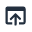 3. Click on the  icon.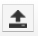 4. Click button.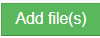 5. Choose file to upload.6. Click  button.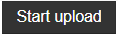 7. Click button.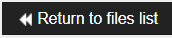 8. Click on the uploaded file.9. Enter the name as “Evidence” and click save.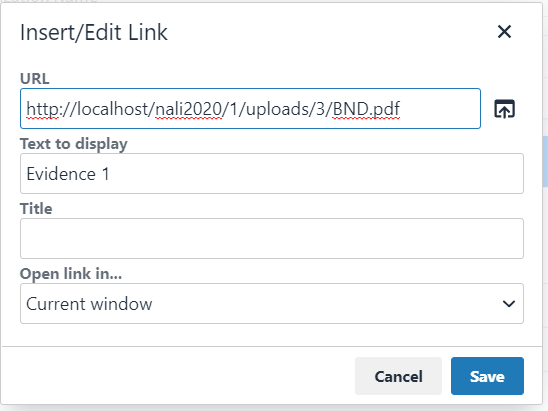 